Муниципальное бюджетное общеобразовательное учреждениегимназия № 79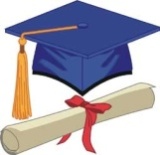 ПОЯСНИТЕЛЬНАЯ ЗАПИСКАОБЩАЯ ХАРАКТЕРИСТИКА УЧЕБНОГО ПРЕДМЕТА «ФИЗИЧЕСКАЯ КУЛЬТУРА»Рабочая программа по физической культуре для 5-х классов составлена на основе следующих нормативных документов: Федеральный  закон от 29.12.2012  № 273-ФЗ. «Об образовании в Российской Федерации» (последняя редакция). Федеральный государственный образовательный стандарт основного общего образования (утв. приказом Министерства просвещения РФ от  31.05.2021 № 287).Примерная основная образовательная программа основного общего образования (протокол федерального учебно-методического объединения по общему образованию от 18.03.2022 №1/22).Приказ Министерства Просвещения  Российской Федерации от 20.05.2020 № 254 «Об утверждении федерального перечня учебников, допущенных к использованию при реализации имеющих государственную аккредитацию образовательных программ начального общего, основного общего, среднего общего образования организациями, осуществляющими образовательную деятельность».Основная образовательная программа основного общего образования МБОУ гимназии № 79.Учебный план гимназии на 2022-2023 учебный год.Приказ  Министерства Спорта Российской Федерации от 12 февраля 2019 г. N 90 «Об утверждении государственных требований к уровню физической подготовленности населения при выполнении нормативов  Всероссийского физкультурно-спортивного комплекса "Готов к труду и обороне" (ГТО)При создании рабочей программы учитывались потребности современного российского общества в физически крепком и дееспособном подрастающем поколении, способном активно включаться в разнообразные формы здорового образа жизни, умеющем использовать ценности физической культуры для самоопределения, саморазвития и самоактуализации. В рабочей программе нашли свои отражения объективно сложившиеся реалии современного социокультурного развития российского общества, условия деятельности образовательных организаций, возросшие требования родителей, учителей и методистов к совершенствованию содержания школьного образования, внедрению новых методик и технологий в учебно-воспитательный процесс.В своей социально-ценностной ориентации рабочая программа сохраняет исторически сложившееся предназначение дисциплины «Физическая культура» в качестве средства подготовки учащихся к предстоящей жизнедеятельности, укрепления их здоровья, повышения функциональных и адаптивных возможностей систем организма, развития жизненно важных физических качеств.Программа обеспечивает преемственность с Примерной рабочей программой начального среднего общего образования, предусматривает возможность активной подготовки учащихся к выполнению нормативов «Президентских состязаний» и «Всероссийского физкультурно-спортивного комплекса ГТО».ЦЕЛИ ИЗУЧЕНИЯ УЧЕБНОГО ПРЕДМЕТА «ФИЗИЧЕСКАЯ КУЛЬТУРА»Общей целью школьного образования по физической культуре является формирование разносторонне физически развитой личности, способной активно использовать ценности физической культуры для укрепления и длительного сохранения собственного здоровья, оптимизации трудовой деятельности и организации активного отдыха. В рабочей программе для 5 класса данная цель конкретизируется и связывается с формированием устойчивых мотивов и потребностей школьников в бережном отношении к своему здоровью, целостном развитии физических, психических и нравственных качеств, творческом использовании ценностей физической культуры в организации здорового образа жизни, регулярных занятиях двигательной деятельностью и спортом.Развивающая направленность рабочей программы определяется вектором развития физических качеств и функциональных возможностей организма занимающихся, являющихся основой укрепления их здоровья, повышения надёжности и активности адаптивных процессов. Существенным достижением данной ориентации является приобретение школьниками знаний и умений в организации самостоятельных форм занятий оздоровительной, спортивной и прикладно- ориентированной физической культурой, возможностью познания своих физических спосбностей и их целенаправленного развития.Воспитывающее значение рабочей программы заключается в содействии активной социализации школьников на основе осмысления и понимания роли и значения мирового и российского олимпийского движения, приобщения к их культурным ценностям, истории и современному развитию. В число практических результатов данного направления входит формирование положительных навыков и умений в общении и взаимодействии со сверстниками и учителями физической культуры, организации совместной учебной и консультативной деятельности.Центральной идеей конструирования учебного содержания и планируемых результатов образования в основной школе является воспитание целостной личности учащихся, обеспечение единства в развитии их физической, психической и социальной природы. Реализация этой идеи становится возможной на основе содержания учебной дисциплины «Физическая культура», котороепредставляется двигательной деятельностью с её базовыми компонентами: информационным (знания о физической культуре), операциональным (способы самостоятельной деятельности) и мотивационно- процессуальным (физическое совершенствование).В целях усиления мотивационной составляющей учебного предмета, придания ей личностно значимого смысла, содержание рабочей программы представляется системой модулей, которые входят структурными компонентами в раздел «Физическое совершенствование».Инвариантные модули включают в себя содержание базовых видов спорта: гимнастика, лёгкая атлетика, зимние виды спорта(на примере лыжной подготовки), спортивные игры, плавание. Данные модули в своём предметном содержании ориентируются на всестороннюю физическую подготовленность учащихся, освоение ими технических действий и физических упражнений, содействующих обогащению двигательного опыта.Вариативные модули объединены в рабочей программе модулем «Спорт», содержание которого разрабатывается образовательной организацией на основе Примерных модульных программ по физической культуре для общеобразовательных организаций, рекомендуемых Министерством просвещения Российской Федерации. Основной содержательной направленностью вариативных модулей является подготовка учащихся к выполнению нормативных требований Всероссийского физкультурно-спортивного комплекса ГТО, активное вовлечение их в соревновательную деятельность.Исходя из интересов учащихся, традиций конкретного региона или образовательной организации, модуль «Спорт» может разрабатываться учителями физической культуры на основе содержания базовой физической подготовки, национальных видов спорта, современных оздоровительных систем. В настоящей рабочей программе в помощь учителям физической культуры в рамках данного модуля, представлено примерное содержание «Базовой физической подготовки».МЕСТО УЧЕБНОГО ПРЕДМЕТА «ФИЗИЧЕСКАЯ КУЛЬТУРА» В УЧЕБНОМ ПЛАНЕВ 5 классе на изучение предмета отводится 3 часа в неделю, суммарно 102 часа. Вариативные модули (не менее 1 часа в неделю) могут быть реализованы во внеурочной деятельности, в том числе в форме сетевого взаимодействия с организациями системы дополнительного образования детей.При подготовке рабочей программы учитывались личностные и метапредметные результаты, зафиксированные в Федеральном государственном образовательном стандарте основного общего образования и в «Универсальном кодификаторе элементов содержания и требований к результатам освоения основной образовательной программы основного общего образования».СОДЕРЖАНИЕ УЧЕБНОГО ПРЕДМЕТАЗнания о физической культуре. Физическая культура в основной школе: задачи, содержание и формы организации занятий. Система дополнительного обучения физической культуре; организация спортивной работы в общеобразовательной школе.Физическая культура и здоровый образ жизни: характеристика основных форм занятий физической культурой, их связь с укреплением здоровья, организацией отдыха и досуга.Исторические сведения об Олимпийских играх Древней Греции, характеристика их содержания и правил спортивной борьбы. Расцвет и завершение истории Олимпийских игр древности.Способы самостоятельной деятельности. Режим дня и его значение для учащихся школы, связь с умственной работоспособностью. Составление индивидуального режима дня; определение основных индивидуальных видов деятельности, их временных диапазонов и последовательности в выполненииФизическое развитие человека, его показатели и способы измерения. Осанка как показатель физического развития, правила предупреждения её нарушений в условиях учебной и бытовой деятельности. Способы измерения и оценивания осанки. Составление комплексов физических упражнений с коррекционной направленностью и правил их самостоятельного проведения.Проведение самостоятельных занятий физическими упражнениями на открытых площадках и в домашних условиях; подготовка мест занятий, выбор одежды и обуви; предупреждение травматизма.Оценивание состояния организма в покое и после физической нагрузки в процессе самостоятельных занятий физической культуры и спортом.Составление дневника физической культуры.Физическое совершенствование. Физкультурно-оздоровительная деятельность. Роль и значение физкультурно-оздоровительной деятельности в здоровом образе жизни современного человека. Упражнения утренней зарядки и физкультминуток, дыхательной и зрительной гимнастики в процессе учебных занятий; закаливающие процедуры после занятий утренней зарядкой.Упражнения на развитие гибкости и подвижности суставов; развитие координации; формирование телосложения с использованием внешних отягощений.Спортивно-оздоровительная деятельность. Роль и значение спортивно-оздоровительной деятельности в здоровом образе жизни современного человека.Модуль «Гимнастика». Кувырки вперёд и назад в группировке; кувырки вперёд ноги «скрестно»; кувырки назад из стойки на лопатках (мальчики). Опорные прыжки через гимнастического козла ноги врозь (мальчики); опорные прыжки на гимнастического козла с последующим спрыгиванием (девочки).Упражнения на низком гимнастическом бревне: передвижение ходьбой с поворотами кругом и на 90°, лёгкие подпрыгивания; подпрыгивания толчком двумя ногами; передвижение приставным шагом (девочки). Упражнения на гимнастической лестнице: перелезание приставным шагом правым и левым боком; лазанье разноимённым способом по диагонали и одноимённым способом вверх. Расхождение на гимнастической скамейке правым и левым боком способом «удерживая за плечи».Модуль «Лёгкая атлетика». Бег на длинные дистанции с равномерной скоростью передвижения с высокого старта; бег на короткие дистанции с максимальной скоростью передвижения. Прыжки в длину с разбега способом «согнув ноги»; прыжки в высоту с прямого разбега.Метание малого мяча с места в вертикальную неподвижную мишень; метание малого мяча на дальность с трёх шагов разбега.Модуль «Зимние виды спорта». Передвижение на лыжах попеременным двухшажным ходом; повороты на лыжах переступанием на месте и в движении по учебной дистанции; подъём по пологому склону способом «лесенка» и спуск в основной стойке; преодоление небольших бугров и впадин при спуске с пологого склона.Модуль «Спортивные игры».Баскетбол. Передача мяча двумя руками от груди, на месте и в движении; ведение мяча на месте и в движении «по прямой», «по кругу» и «змейкой»; бросок мяча в корзину двумя руками от груди с места; ранее разученные технические действия с мячом.Волейбол. Прямая нижняя подача мяча; приём и передача мяча двумя руками снизу и сверху на месте и в движении; ранее разученные технические действия с мячом.Футбол. Удар по неподвижному мячу внутренней стороной стопы с небольшого разбега; остановка катящегося мяча способом «наступания»; ведение мяча «по прямой», «по кругу» и «змейкой»; обводка мячом ориентиров (конусов).Совершенствование техники ранее разученных гимнастических и акробатических упражнений, упражнений лёгкой атлетики и зимних видов спорта, технических действий спортивных игр.Модуль «Спорт». Физическая подготовка к выполнению нормативов комплекса ГТО с использованием средств базовой физической подготовки, видов спорта и оздоровительных систем физической культуры, национальных видов спорта, культурно-этнических игр.ПЛАНИРУЕМЫЕ ОБРАЗОВАТЕЛЬНЫЕ РЕЗУЛЬТАТЫЛИЧНОСТНЫЕ РЕЗУЛЬТАТЫГотовность проявлять интерес к истории и развитию физической культуры и спорта в Российской Федерации, гордиться победами выдающихся отечественных спортсменов-олимпийцев;готовность отстаивать символы Российской Федерации во время спортивных соревнований, уважать традиции и принципы современных Олимпийских игр и олимпийского движения;готовность ориентироваться на моральные ценности и нормы межличностного взаимодействия при организации, планировании и проведении совместных занятий физической культурой и спортом, оздоровительных мероприятий в условиях активного отдыха и досуга;готовность оценивать своё поведение и поступки во время проведения совместных занятий физической культурой, участия в спортивных мероприятиях и соревнованиях;готовность оказывать первую медицинскую помощь при травмах и ушибах, соблюдать правила техники безопасности во время совместных занятий физической культурой и спортом;стремление к физическому совершенствованию, формированию культуры движения и телосложения, самовыражению в избранном виде спорта;готовность организовывать и проводить занятия физической культурой и спортом на основе научных представлений о закономерностях физического развития и физической подготовленности с учётом самостоятельных наблюдений за изменением их показателей;осознание здоровья как базовой ценности человека, признание объективной необходимости в его укреплении и длительном сохранении посредством занятий физической культурой и спортом;осознание необходимости ведения здорового образа жизни как средства профилактики пагубного влияния вредных привычек на физическое, психическое и социальное здоровье человека;способность адаптироваться к стрессовым ситуациям, осуществлять профилактические мероприятия по регулированию эмоциональных напряжений, активному восстановлению организма после значительных умственных и физических нагрузок;готовность соблюдать правила безопасности во время занятий физической культурой и спортом, проводить гигиенические и профилактические мероприятия по организации мест занятий, выбору спортивного инвентаря и оборудования, спортивной одежды;готовность соблюдать правила и требования к организации бивуака во время туристских походов, противостоять действиям и поступкам, приносящим вред окружающей среде;освоение опыта взаимодействия со сверстниками, форм общения и поведения при выполнении учебных заданий на уроках физической культуры, игровой и соревновательной деятельности;повышение компетентности в организации самостоятельных занятий физической культурой, планировании их содержания и направленности в зависимости от индивидуальных интересов и потребностей;формирование представлений об основных понятиях и терминах физического воспитания и спортивной тренировки, умений руководствоваться ими в познавательной и практической деятельности, общении со сверстниками, публичных выступлениях и дискуссиях.МЕТАПРЕДМЕТНЫЕ РЕЗУЛЬТАТЫУниверсальные познавательные действия:проводить сравнение соревновательных упражнений Олимпийских игр древности и современных Олимпийских игр, выявлять их общность и различия;осмысливать Олимпийскую хартию как основополагающий документ современного олимпийского движения, приводить примеры её гуманистической направленности;анализировать влияние занятий физической культурой и спортом на воспитание положительных качеств личности, устанавливать возможность профилактики вредных привычек;характеризовать туристские походы как форму активного отдыха, выявлять их целевое предназначение в сохранении и укреплении здоровья; руководствоваться требованиями техники безопасности во время передвижения по маршруту и организации бивуака;устанавливать причинно-следственную связь между планированием режима дня и изменениями показателей работоспособности;устанавливать связь негативного влияния нарушения осанки на состояние здоровья и выявлять причины нарушений, измерять индивидуальную форму и составлять комплексы упражнений по профилактике и коррекции выявляемых нарушений;устанавливать причинно-следственную связь между уровнем развития физических качеств, состоянием здоровья и функциональными возможностями основных систем организма;устанавливать причинно-следственную связь между качеством владения техникой физического упражнения и возможностью возникновения травм и ушибов во время самостоятельных занятий физической культурой и спортом;устанавливать причинно-следственную связь между подготовкой мест занятий на открытых площадках и правилами предупреждения травматизма.Универсальные коммуникативные действия:выбирать, анализировать и систематизировать информацию из разных источников об образцах техники выполнения разучиваемых упражнений, правилах планирования самостоятельных занятий физической и технической подготовкой;вести наблюдения за развитием физических качеств, сравнивать их показатели с данными возрастно-половых стандартов, составлять планы занятий на основе определённых правил и регулировать нагрузку по частоте пульса и внешним признакам утомления;описывать и анализировать технику разучиваемого упражнения, выделять фазы и элементы движений, подбирать подготовительные упражнения и планировать последовательность решения задач обучения; оценивать эффективность обучения посредством сравнения с эталонным образцом;наблюдать, анализировать и контролировать технику выполнения физических упражнений другими учащимися, сравнивать её с эталонным образцом, выявлять ошибки и предлагать способы их устранения;изучать и коллективно обсуждать технику «иллюстративного образца» разучиваемого упражнения, рассматривать и моделировать появление ошибок, анализировать возможные причины их появления, выяснять способы их устранения.Универсальные учебные регулятивные действия:составлять и выполнять индивидуальные комплексы физических упражнений с разной функциональной направленностью, выявлять особенности их воздействия на состояние организма, развитие его резервных возможностей с помощью процедур контроля и функциональных проб;составлять и выполнять акробатические и гимнастические комплексы упражнений, самостоятельно разучивать сложно-координированные упражнения на спортивных снарядах;активно взаимодействовать в условиях учебной и игровой деятельности, ориентироваться на указания учителя и правила игры при возникновении конфликтных и нестандартных ситуаций, признавать своё право и право других на ошибку, право на её совместное исправление;разучивать и выполнять технические действия в игровых видах спорта, активно взаимодействуют при совместных тактических действиях в защите и нападении, терпимо относится к ошибкам игроков своей команды и команды соперников;организовывать оказание первой помощи при травмах и ушибах во время самостоятельных занятийфизической культурой и спортом, применять способы и приёмы помощи в зависимости от характера и признаков полученной травмы.ПРЕДМЕТНЫЕ РЕЗУЛЬТАТЫК концу обучения в 5 классе обучающийся научится:выполнять требования безопасности на уроках физической культуры, на самостоятельных занятиях физическими упражнениями в условиях активного отдыха и досуга;проводить измерение индивидуальной осанки и сравнивать её показатели со стандартами, составлять комплексы упражнений по коррекции и профилактике её нарушения, планировать их выполнение в режиме дня;составлять дневник физической культуры и вести в нём наблюдение за показателями физического развития и физической подготовленности, планировать содержание и регулярность проведения самостоятельных занятий;осуществлять профилактику утомления во время учебной деятельности, выполнять комплексы упражнений физкультминуток, дыхательной и зрительной гимнастики;выполнять комплексы упражнений оздоровительной физической культуры на развитие гибкости, координации и формирование телосложения;выполнять опорный прыжок с разбега способом «ноги врозь» (мальчики) и способом«напрыгивания с последующим спрыгиванием» (девочки);выполнять упражнения в висах и упорах на низкой гимнастической перекладине (мальчики); в передвижениях по гимнастическому бревну ходьбой и приставным шагом с поворотами, подпрыгиванием на двух ногах на месте и с продвижением (девочки);передвигаться по гимнастической стенке приставным шагом, лазать разноимённым способом вверх и по диагонали;выполнять бег с равномерной скоростью с высокого старта по учебной дистанции; демонстрировать технику прыжка в длину с разбега способом «согнув ноги»;передвигаться на лыжах попеременным двухшажным ходом (для бесснежных районов — имитация передвижения);демонстрировать технические действия в спортивных играх:баскетбол (ведение мяча с равномерной скоростью в разных направлениях; приём и передача мяча двумя руками от груди с места и в движении);волейбол (приём и передача мяча двумя руками снизу и сверху с места и в движении, прямая нижняя подача);футбол (ведение мяча с равномерной скоростью в разных направлениях, приём и передача мяча, удар по неподвижному мячу с небольшого разбега);тренироваться в упражнениях общефизической и специальной физической подготовки с учётом индивидуальных и возрастно-половых особенностей.ТЕМАТИЧЕСКОЕ ПЛАНИРОВАНИЕПОУРОЧНОЕ ПЛАНИРОВАНИЕУЧЕБНО-МЕТОДИЧЕСКОЕ ОБЕСПЕЧЕНИЕ ОБРАЗОВАТЕЛЬНОГО ПРОЦЕССАОБЯЗАТЕЛЬНЫЕ УЧЕБНЫЕ МАТЕРИАЛЫ ДЛЯ УЧЕНИКА1. Физическая культура: 5-6-7 класс: учеб. для общеобразоват. организаций под ред. М.Я.Виленского. – 3-е изд. – М.: Просвещение, 2014.- 239сМЕТОДИЧЕСКИЕ МАТЕРИАЛЫ ДЛЯ УЧИТЕЛЯ1. Физическая культура: 5-6-7 класс: учеб. для общеобразоват. организаций под ред. М.Я.Виленского. – 3-е изд. – М.: Просвещение, 2014.- 239с2.  .Патрикеев А.Ю. Поурочные разработки по физической культуре 5 класс. – М.:ВАКО, 2015. – 272с. – ( В помощь школьному учителю)3.	В.И.Лях, А.А.Зданевич Комплексная программа физического воспитания учащихся 1-11 классов М.: Просвещение, 2012 – 9 издание, 127с.4. Физическая культура. Рабочая программа к линии учебников М. Я. Виленского, В.М.Ляха 5-9 классы. Учебное пособие для общеобразовательных учреждений / Сост. В. И.Лях: М.: Просвещение, 2015.- 104 с.5.	Гуревич И.А. Физическая культура и здоровье. 300 соревновательно-игровых заданий. Учебно-методическое пособие. - М.: Высшая школа, 2011. - 349 с.6.	Н.М.Вилкова  Справочник учителя физической культуры / сост.Н.М.Вилкова. – Волгоград:Учитель, 2016. – 118с7.	Ковалько В.И. Поурочные разработки по физкультуре. 5-9 классы. Универсальное издание. - М: Вако, 2010. - 400 с.8.	Лях В.И. Физическая культура. 5-9 классы: Тестовый контроль. Пособие для учителя. - М.: Просвещение, 2012. - 144 с.9.	Твой олимпийский учебник: учебное пособие для олимпийского образования /B.C. Родиченко и др.; Олимпийский комитет России. - М.: Советский спорт, 2010. - 144 сЦИФРОВЫЕ ОБРАЗОВАТЕЛЬНЫЕ РЕСУРСЫ И РЕСУРСЫ СЕТИ ИНТЕРНЕТМАТЕРИАЛЬНО-ТЕХНИЧЕСКОЕ ОБЕСПЕЧЕНИЕ ОБРАЗОВАТЕЛЬНОГО ПРОЦЕССАУЧЕБНОЕ ОБОРУДОВАНИЕ-	комплект оборудования для гимнастики;-	комплект оборудования для ОФП;-	комплект оборудования для легкой атлетики;-	комплект оборудования для баскетбола;-	комплект оборудования для волейбола.-    комплект оборудования для лыжной подготовкиОБОРУДОВАНИЕ ДЛЯ ПРОВЕДЕНИЯ ПРАКТИЧЕСКИХ РАБОТ-	комплект оборудования для гимнастики;-	комплект оборудования для ОФП;-	комплект оборудования для легкой атлетики;-	комплект оборудования для баскетбола;-	комплект оборудования для волейбола.-    комплект оборудования для лыжной подготовкиРабочая программа по  физической культуредля 5 кл.на 2022-2023 учебный годУчитель физической культуры:О.Л.Борщева№ п/пНаименование разделов и тем программыКоличество часовКоличество часовКоличество часовКоличество часовКоличество часовКоличество часовКоличество часовДата изученияВиды деятельностиВиды деятельностиВиды, формы контроляВиды, формы контроляЭлексы№ п/пНаименование разделов и тем программывсеговсегоконтрольные работыконтрольные работыпрактические работыпрактические работыпрактические работыДата изученияВиды деятельностиВиды деятельностиВиды, формы контроляВиды, формы контроляЭлексыРаздел 1. ЗНАНИЯ О ФИЗИЧЕСКОЙ КУЛЬТУРЕРаздел 1. ЗНАНИЯ О ФИЗИЧЕСКОЙ КУЛЬТУРЕРаздел 1. ЗНАНИЯ О ФИЗИЧЕСКОЙ КУЛЬТУРЕРаздел 1. ЗНАНИЯ О ФИЗИЧЕСКОЙ КУЛЬТУРЕРаздел 1. ЗНАНИЯ О ФИЗИЧЕСКОЙ КУЛЬТУРЕРаздел 1. ЗНАНИЯ О ФИЗИЧЕСКОЙ КУЛЬТУРЕРаздел 1. ЗНАНИЯ О ФИЗИЧЕСКОЙ КУЛЬТУРЕРаздел 1. ЗНАНИЯ О ФИЗИЧЕСКОЙ КУЛЬТУРЕРаздел 1. ЗНАНИЯ О ФИЗИЧЕСКОЙ КУЛЬТУРЕРаздел 1. ЗНАНИЯ О ФИЗИЧЕСКОЙ КУЛЬТУРЕРаздел 1. ЗНАНИЯ О ФИЗИЧЕСКОЙ КУЛЬТУРЕРаздел 1. ЗНАНИЯ О ФИЗИЧЕСКОЙ КУЛЬТУРЕРаздел 1. ЗНАНИЯ О ФИЗИЧЕСКОЙ КУЛЬТУРЕРаздел 1. ЗНАНИЯ О ФИЗИЧЕСКОЙ КУЛЬТУРЕ1.1.Знакомство с программным материалом и требованиями к его освоению0.50.50.50.50.5осознают положительное влияние каждой из форм организации занятий на состояние здоровья, физическое развитие и физическую подготовленность;осознают положительное влияние каждой из форм организации занятий на состояние здоровья, физическое развитие и физическую подготовленность;Практическая работаПрактическая работа1.2.Знакомство с системой дополнительного обучения физической культуре и организацией спортивной работы в школе0.50.50.50.50.5интересуются работой спортивных секций и их расписанием;;интересуются работой спортивных секций и их расписанием;;Практическая работаПрактическая работа1.3.Знакомство с понятием «здоровый образ жизни» и значением здорового образа жизни в жизнедеятельности современного человека0.50.50.50.50.5задают вопросы по организации спортивных соревнований, делают выводы о возможном в них участии;задают вопросы по организации спортивных соревнований, делают выводы о возможном в них участии;Практическая работаПрактическая работа1.4.Знакомство с историей древних Олимпийских игр0.50.50.50.50.5характеризуют Олимпийские игры как яркое культурное событие Древнего мира; излагают версию их появления и причины завершения;;характеризуют Олимпийские игры как яркое культурное событие Древнего мира; излагают версию их появления и причины завершения;;Практическая работаПрактическая работаИтого по разделуИтого по разделу22Раздел 2. СПОСОБЫ САМОСТОЯТЕЛЬНОЙ ДЕЯТЕЛЬНОСТИРаздел 2. СПОСОБЫ САМОСТОЯТЕЛЬНОЙ ДЕЯТЕЛЬНОСТИРаздел 2. СПОСОБЫ САМОСТОЯТЕЛЬНОЙ ДЕЯТЕЛЬНОСТИРаздел 2. СПОСОБЫ САМОСТОЯТЕЛЬНОЙ ДЕЯТЕЛЬНОСТИРаздел 2. СПОСОБЫ САМОСТОЯТЕЛЬНОЙ ДЕЯТЕЛЬНОСТИРаздел 2. СПОСОБЫ САМОСТОЯТЕЛЬНОЙ ДЕЯТЕЛЬНОСТИРаздел 2. СПОСОБЫ САМОСТОЯТЕЛЬНОЙ ДЕЯТЕЛЬНОСТИРаздел 2. СПОСОБЫ САМОСТОЯТЕЛЬНОЙ ДЕЯТЕЛЬНОСТИРаздел 2. СПОСОБЫ САМОСТОЯТЕЛЬНОЙ ДЕЯТЕЛЬНОСТИРаздел 2. СПОСОБЫ САМОСТОЯТЕЛЬНОЙ ДЕЯТЕЛЬНОСТИРаздел 2. СПОСОБЫ САМОСТОЯТЕЛЬНОЙ ДЕЯТЕЛЬНОСТИРаздел 2. СПОСОБЫ САМОСТОЯТЕЛЬНОЙ ДЕЯТЕЛЬНОСТИРаздел 2. СПОСОБЫ САМОСТОЯТЕЛЬНОЙ ДЕЯТЕЛЬНОСТИ2.1.Режим дня и его значение для современного школьникаРежим дня и его значение для современного школьника0.50.50.5знакомятся с понятием «работоспособность» и изменениями показателей работоспособности в течение дня;;Практическая работаПрактическая работа2.2.Самостоятельное составление индивидуального режима дняСамостоятельное составление индивидуального режима дня0.50.50.5знакомятся с понятием «физическое развитие» в значении «процесс взросления организма под влиянием наследственных программ»;;Практическая работаПрактическая работа2.3.Физическое развитие человека и факторы, влияющие на его показателиФизическое развитие человека и факторы, влияющие на его показатели0.50.50.5сравнивают полученные данные с показателями таблицы физических нагрузок и определяют её характеристики;;Практическая работаПрактическая работа2.4.Осанка как показатель физического развития и здоровья школьникаОсанка как показатель физического развития и здоровья школьника0.50.5110.5составляют индивидуальный режим дня и оформляют его в виде таблицы.;Контрольная работаКонтрольная работа2.5.Измерение индивидуальных показателей физического развитияИзмерение индивидуальных показателей физического развития0.50.50.5разучивают способ проведения одномоментной пробы в состоянии относительного покоя, определяют состояние организма по определённой формуле;;Практическая работаПрактическая работа2.6.Упражнения для профилактики нарушения осанкиУпражнения для профилактики нарушения осанки0.50.50.5сравнивают полученные данные с показателями таблицы физических нагрузок и определяют её характеристики;;Практическая работаПрактическая работа2.7.Организация и проведение самостоятельных занятийОрганизация и проведение самостоятельных занятий0.50.50.5составляют дневник физической культуры;Практическая работаПрактическая работа2.8.Процедура определения состояния организма с помощью одномоментной функциональной пробыПроцедура определения состояния организма с помощью одномоментной функциональной пробы0.50.50.5знакомятся с понятием «физическое развитие» в значении «процесс взросления организма под влиянием наследственных программ»;;Практическая работаПрактическая работа2.9.Исследование влияния оздоровительных форм занятий физической культурой на работу сердцаИсследование влияния оздоровительных форм занятий физической культурой на работу сердца0.50.50.5сравнивают полученные данные с показателями таблицы физических нагрузок и определяют её характеристики;;Практическая работаПрактическая работа2.10Ведение дневника физической культурыВедение дневника физической культуры0.50.50.5знакомятся с понятием «физическое развитие» в значении «процесс взросления организма под влиянием наследственных программ»;;Практическая работаПрактическая работаИтого по разделуИтого по разделуИтого по разделу55Раздел 3. ФИЗИЧЕСКОЕ СОВЕРШЕНСТВОВАНИЕРаздел 3. ФИЗИЧЕСКОЕ СОВЕРШЕНСТВОВАНИЕРаздел 3. ФИЗИЧЕСКОЕ СОВЕРШЕНСТВОВАНИЕРаздел 3. ФИЗИЧЕСКОЕ СОВЕРШЕНСТВОВАНИЕРаздел 3. ФИЗИЧЕСКОЕ СОВЕРШЕНСТВОВАНИЕРаздел 3. ФИЗИЧЕСКОЕ СОВЕРШЕНСТВОВАНИЕРаздел 3. ФИЗИЧЕСКОЕ СОВЕРШЕНСТВОВАНИЕРаздел 3. ФИЗИЧЕСКОЕ СОВЕРШЕНСТВОВАНИЕРаздел 3. ФИЗИЧЕСКОЕ СОВЕРШЕНСТВОВАНИЕРаздел 3. ФИЗИЧЕСКОЕ СОВЕРШЕНСТВОВАНИЕРаздел 3. ФИЗИЧЕСКОЕ СОВЕРШЕНСТВОВАНИЕРаздел 3. ФИЗИЧЕСКОЕ СОВЕРШЕНСТВОВАНИЕРаздел 3. ФИЗИЧЕСКОЕ СОВЕРШЕНСТВОВАНИЕ3.1.Знакомство с понятием «физкультурно-оздоровительная деятельностьЗнакомство с понятием «физкультурно-оздоровительная деятельность111разучивают упражнения дыхательной и зрительной гимнастики для профилактики утомления во время учебных занятий.;Практическая работаПрактическая работа3.2.Упражнения утренней зарядкиУпражнения утренней зарядки111записывают в дневник физической культуры комплекс упражнений для занятий на развитие координации и разучивают его;;Практическая работаПрактическая работа3.3.Упражнения дыхательной и зрительной гимнастикиУпражнения дыхательной и зрительной гимнастики111составляют содержание занятия по развитию координациис использованием разученного комплекса и дополнительных упражнений, планируют их регулярное выполнение в режиме учебной недели.;Практическая работаПрактическая работа3.4.Водные процедуры после утренней зарядкиВодные процедуры после утренней зарядки111разучивают упражнения на подвижность суставов, выполняют их из разных исходных положений, с одноимёнными и разноимёнными движениями рук и ног, вращением туловища с большой амплитудой.;Практическая работаПрактическая работа3.5.Упражнения на развитие гибкостиУпражнения на развитие гибкости111записывают содержание комплексов и регулярность их выполнения в дневнике физической культуры.;Практическая работаПрактическая работа3.6.Упражнения на развитие координацииУпражнения на развитие координации111составляют комплекс упражнений, записывают регулярность его выполнения в дневник физической культуры;Практическая работаПрактическая работа3.7.Упражнения на формирование телосложенияУпражнения на формирование телосложения111записывают в дневник физической культуры комплекс упражнений для занятий на развитие координации и разучивают его;;Практическая работаПрактическая работа3.8.Модуль «Гимнастика». Знакомство с понятием «спортивно-оздоровительная деятельностьМодуль «Гимнастика». Знакомство с понятием «спортивно-оздоровительная деятельность111совершенствуют технику кувырка вперёд за счёт повторения техники подводящих упражнений (перекаты и прыжки на месте, толчком двумя ногами в группировке);;Практическая работаПрактическая работа3.9.Модуль «Гимнастика». Кувырок вперёд в группировкеМодуль «Гимнастика». Кувырок вперёд в группировке111определяют задачи закрепления и совершенствования техники кувырка вперёд в группировке для самостоятельных занятий;;Практическая работаПрактическая работа3.10.Модуль «Гимнастика». Кувырок назад в группировкеМодуль «Гимнастика». Кувырок назад в группировке1111разучивают лазанье одноимённым способом по фазам движения и в полной координации;;Контрольная работаКонтрольная работа3.11.Модуль «Гимнастика». Кувырок вперёд ноги «скрёстно»Модуль «Гимнастика». Кувырок вперёд ноги «скрёстно»111разучивают технику расхождения правым и левым боком при передвижении на полу и на гимнастической скамейке (обучение в парах);;Практическая работаПрактическая работа3.12.Модуль «Гимнастика». Кувырок назад из стойки на лопаткахМодуль «Гимнастика». Кувырок назад из стойки на лопатках111знакомятся с образцом учителя, наблюдают и анализируют технику лазанья одноимённым способом, описывают её по фазам движения;;Практическая работаПрактическая работа3.13.Модуль «Гимнастика». Опорный прыжок на гимнастического козлаМодуль «Гимнастика». Опорный прыжок на гимнастического козла111знакомятся с образцом учителя, анализируют и уточняют отдельные элементы техники расхождения на гимнастической скамейке способом«удерживая за плечи»; выделяют технически сложные его элементы;;Практическая работаПрактическая работа3.14.Модуль «Гимнастика». Гимнастическая комбинация на низком гимнастическом бревнеМодуль «Гимнастика». Гимнастическая комбинация на низком гимнастическом бревне111контролируют технику выполнения упражнения другими учащимися, сравнивают её с иллюстративным образцом и выявляют возможные ошибки, предлагают способы их устранения (обучение в группах).;Практическая работаПрактическая работа3.15.Модуль «Гимнастика». Лазанье и перелезание на гимнастической стенкеМодуль «Гимнастика». Лазанье и перелезание на гимнастической стенке111закрепляют и совершенствуют технику лазанья по гимнастической стенке разноимённым способом, передвижение приставным шагом;;Практическая работаПрактическая работа3.16.Модуль «Гимнастика». Расхождение на гимнастической скамейке в парахМодуль «Гимнастика». Расхождение на гимнастической скамейке в парах1111разучивают лазанье одноимённым способом по фазам движения и в полной координации;;Контрольная работаКонтрольная работа3.17.Модуль «Лёгкая атлетика». Бег с равномерной скоростью на длинные дистанцииМодуль «Лёгкая атлетика». Бег с равномерной скоростью на длинные дистанции111разучивают технику метания малого мяча на дальность с трёх шагов разбега, с помощью подводящих и имитационных упражнений;;Практическая работаПрактическая работа3.18.Модуль «Лёгкая атлетика». Знакомство с рекомендациями по технике безопасности во время выполнения беговых упражнений на самостоятельных занятиях лёгкой атлетикойМодуль «Лёгкая атлетика». Знакомство с рекомендациями по технике безопасности во время выполнения беговых упражнений на самостоятельных занятиях лёгкой атлетикой111рассматривают, обсуждают и анализируют иллюстративный образец техники метания малого мяча на дальность с трёх шагов, выделяют основные фазы движения, сравнивают их с фазами техники метания мяча в неподвижную мишень;;Практическая работаПрактическая работа3.19.Модуль «Лёгкая атлетика». Бег с максимальной скоростью на короткие дистанцииМодуль «Лёгкая атлетика». Бег с максимальной скоростью на короткие дистанции111определяют задачи для самостоятельного обучения и закрепления техники метания малого мяча в неподвижную мишень;;Практическая работаПрактическая работа3.20.Модуль «Лёгкая атлетика». Прыжок в длину с разбега способом «согнув ноги»Модуль «Лёгкая атлетика». Прыжок в длину с разбега способом «согнув ноги»111определяют задачи для самостоятельного обучения и закрепления техники метания малого мяча в неподвижную мишень;;Практическая работаПрактическая работа3.21.Модуль «Лёгкая атлетика». Прыжки в высоту с прямого разбегаМодуль «Лёгкая атлетика». Прыжки в высоту с прямого разбега111разучивают бег с равномерной скоростью по дистанции в 1 км.;Практическая работаПрактическая работа3.22.Модуль «Лёгкая атлетика». Знакомство с рекомендациями учителя по технике безопасности на занятиях прыжками и со способами их использования для развития скоростно-силовых способностейМодуль «Лёгкая атлетика». Знакомство с рекомендациями учителя по технике безопасности на занятиях прыжками и со способами их использования для развития скоростно-силовых способностей1111разучивают технику метания малого мяча в неподвижную мишень по фазам движения и в полной координации.;Контрольная работаКонтрольная работа3.23.Модуль «Лёгкая атлетика». Метание малого мяча в неподвижную мишеньМодуль «Лёгкая атлетика». Метание малого мяча в неподвижную мишень111повторяют описание техники прыжка и его отдельные фазы;;Практическая работаПрактическая работа3.24.Модуль «Лёгкая атлетика». Знакомство с рекомендациями по технике безопасности при выполнении упражнений в метании малого мяча и со способами их использования для развития точности движенияМодуль «Лёгкая атлетика». Знакомство с рекомендациями по технике безопасности при выполнении упражнений в метании малого мяча и со способами их использования для развития точности движения111повторяют описание техники прыжка и его отдельные фазы;;Практическая работаПрактическая работа3.25.Модуль «Лёгкая атлетика». Метание малого мяча на дальностьМодуль «Лёгкая атлетика». Метание малого мяча на дальность111разучивают бег с равномерной скоростью по дистанции в 1 км.;Практическая работаПрактическая работа3.26.Модуль «Зимние виды спорта». Передвижение на лыжах попеременным двухшажным ходомМодуль «Зимние виды спорта». Передвижение на лыжах попеременным двухшажным ходом111контролируют технику выполнения поворотов в движении другими учащимися, выявляют возможные ошибки и предлагают способы их устранения (работа в парах);;Практическая работаПрактическая работа3.27.Модуль «Зимние виды спорта». Знакомство с рекомендациями учителя по технике безопасности на занятиях лыжной подготовкой; способами использования упражнений в передвижении на лыжах для развития выносливостиМодуль «Зимние виды спорта». Знакомство с рекомендациями учителя по технике безопасности на занятиях лыжной подготовкой; способами использования упражнений в передвижении на лыжах для развития выносливости111разучивают и закрепляют технику преодоления небольших бугров и впадин при спуске с пологого склона;;Практическая работаПрактическая работа3.28.Модуль «Зимние виды спорта». Повороты на лыжах способом переступанияМодуль «Зимние виды спорта». Повороты на лыжах способом переступания1111повторяют подводящие и имитационные упражнения, передвижение по фазам движения и в полной координации;;Контрольная работаКонтрольная работа3.29.Модуль «Зимние виды спорта». Подъём в горку на лыжах способом «лесенка»Модуль «Зимние виды спорта». Подъём в горку на лыжах способом «лесенка»111контролируют технику выполнения передвижения на лыжах попеременным двухшажным ходом другими учащимися, выявляют возможные ошибки и предлагают способы их устранения (работа в парах).;Практическая работаПрактическая работа3.30.Модуль «Зимние виды спорта». Спуск на лыжах с пологого склонаМодуль «Зимние виды спорта». Спуск на лыжах с пологого склона111контролируют технику выполнения передвижения на лыжах попеременным двухшажным ходом другими учащимися, выявляют возможные ошибки и предлагают способы их устранения (работа в парах).;Практическая работаПрактическая работа3.31.Модуль «Зимние виды спорта». Преодоление небольших препятствий при спуске с пологого склонаМодуль «Зимние виды спорта». Преодоление небольших препятствий при спуске с пологого склона111разучивают и закрепляют спуск с пологого склона в низкой стойке;;Практическая работаПрактическая работа3.32.Модуль «Спортивные игры. Баскетбол». Передача баскетбольного мяча двумя руками от грудиМодуль «Спортивные игры. Баскетбол». Передача баскетбольного мяча двумя руками от груди111разучивают технику броска мяча в корзину по фазам и в полной координации;;Практическая работаПрактическая работа3.33.Модуль «Спортивные игры. Баскетбол». Знакомство с рекомендациями учителя по использованию подготовительных и подводящих упражнений для освоения технических действий игры баскетболМодуль «Спортивные игры. Баскетбол». Знакомство с рекомендациями учителя по использованию подготовительных и подводящих упражнений для освоения технических действий игры баскетбол111описывают технику выполнения броска, сравнивают её с имеющимся опытом, определяют возможные ошибки и причины их появления, делают выводы;;Практическая работаПрактическая работа3.34.Модуль «Спортивные игры. Баскетбол». Передача мяча двумя руками от груди, на месте и в движенииМодуль «Спортивные игры. Баскетбол». Передача мяча двумя руками от груди, на месте и в движении111знакомятся с рекомендациями учителя по использованию подготовительных и подводящих упражнений для освоения технических действий игры баскетбол;Практическая работаПрактическая работа3.35.Модуль «Спортивные игры. Баскетбол». Ведение мяча на месте и в движении «по прямой», «по кругу» и«змейкой»11описывают технику выполнения броска, сравнивают её с имеющимся опытом, определяют возможные ошибки и причины их появления, делают выводы;;Контрольная работаКонтрольная работа3.36.Модуль «Спортивные игры. Баскетбол». Бросок мяча в корзину двумя руками от груди с места0.50.5рассматривают, обсуждают и анализируют образец техники броска баскетбольного мяча в корзину двумя руками от груди с места, выделяют фазы движения и технические особенности их выполнения;;Практическая работаПрактическая работа3.37.Модуль «Спортивные игры. Баскетбол». Ранее разученные технические действия с мячом0.50.5закрепляют и совершенствуют технику передачи мяча двумя руками от груди при передвижении приставным шагом правым и левым боком (обучение в парах);Практическая работаПрактическая работа3.38.Модуль «Спортивные игры. Волейбол». Прямая нижняя подача мяча в волейболе0.50.5рассматривают, обсуждают и анализируют образец техники прямой нижней подачи, определяют фазы движения и особенности их выполнения;;Практическая работаПрактическая работа3.39.Модуль «Спортивные игры. Волейбол». Знакомство с рекомендациями учителя по использованию подготовительных и подводящих упражнений для освоения технических действий игры волейбол0.50.5закрепляют и совершенствуют технику приёма и передачи волейбольного мяча двумя руками снизу в движении приставным шагом правым и левым боком (обучение в парах).;Практическая работаПрактическая работа3.40.Модуль «Спортивные игры. Волейбол». Приём и передача волейбольного мяча двумя руками снизу на месте и в движении0.50.5рассматривают, обсуждают и анализируют образец техники учителя, определяют фазы движения и особенности их технического выполнения, проводят сравнения в технике приёма и передачи, в положении стоя на месте и в движении, определяют различия в технике выполнения;;Практическая работаПрактическая работа3.41.Модуль «Спортивные игры. Волейбол». Приём и передача волейбольного мяча двумя руками сверху на месте и в движении0.50.5рассматривают, обсуждают и анализируют образец техники приёма и передачи волейбольного мяча двумя руками снизу с места и в движении, определяют фазы движения и особенности их технического выполнения, проводят сравнения в технике приёма и передачи мяча стоя на месте и в движении, определяют отличительные особенности в технике выполнения, делают выводы;;Практическая работаПрактическая работа3.42.Модуль «Спортивные игры. Волейбол». Ранее разученные технические действия с мячом0.50.5закрепляют и совершенствуют технику приёма и передачи волейбольного мяча двумя руками снизу с места (обучение в парах);;Практическая работаПрактическая работа3.43.Модуль «Спортивные игры. Футбол». Удар по неподвижному мячу0.50.5определяют последовательность задач для самостоятельных занятий по разучиванию техники обводки учебных конусов;;Практическая работаПрактическая работа3.44.Модуль «Спортивные игры. Футбол». Знакомство с рекомендациями учителя по использованию подготовительных и подводящих упражнений для освоения технических действий игры футбол0.50.5разучивают технику обводки учебных конусов;;Практическая работаПрактическая работа3.45.Модуль «Спортивные игры. Футбол». Остановка катящегося мяча внутренней стороной стопы0.50.5описывают технику выполнения обводки конусов, определяют возможные ошибки и причины их появления, рассматривают способы устранения;;Практическая работаПрактическая работа3.46.Модуль «Спортивные игры. Футбол». Ведение футбольного мяча0.50.5закрепляют и совершенствуют технику ведения футбольного мяча с изменением направления движения.;Практическая работаПрактическая работа3.47.Модуль «Спортивные игры. Футбол». Обводка мячом ориентиров0.50.5контролируют технику выполнения обводки учебных конусов другими учащимися, выявляют возможные ошибки и предлагают способы их устранения (работа в парах);Практическая работаПрактическая работаИтого по разделуИтого по разделу41Раздел 4. СПОРТРаздел 4. СПОРТРаздел 4. СПОРТРаздел 4. СПОРТРаздел 4. СПОРТРаздел 4. СПОРТРаздел 4. СПОРТРаздел 4. СПОРТРаздел 4. СПОРТРаздел 4. СПОРТ4.1.Физическая подготовка: освоение содержания программы, демонстрация приростов в показателях физической подготовленности и нормативных требований комплекса ГТО2020демонстрируют приросты в показателях физической подготовленности и нормативных требований комплекса ГТО;Практическая работаПрактическая работаИтого по разделуИтого по разделу20ОБЩЕЕ КОЛИЧЕСТВО ЧАСОВ ПО ПРОГРАММЕОБЩЕЕ КОЛИЧЕСТВО ЧАСОВ ПО ПРОГРАММЕ68662№ п/пТема урокаКоличество часовКоличество часовКоличество часовДата изученияВиды, формы контроля№ п/пТема урокавсегоконтрольные работыпрактические работыДата изученияВиды, формы контроля1.Организационно-методические требования на уроках физической культуры.11Практическая работа2.Легкая атлетика. Спринтерский бег11Практическая работа3.Техника спринтерского бега11Практическая работа4.Правила соревнований в беге, прыжках и метаниях11Практическая работа5.Легкая атлетика. Метание малого мяча с разбега. Тестирование бега  11Практическая работа6.Метание малого мяча с разбега. Прыжки в длину с разбега11Практическая работа7.Метание малого мяча.Тестирование прыжка в длину с разбега11Практическая работа8.Бег на длинные дистанции Тестирование метания малого мяча11Практическая работа9.Тестирование бега 11Практическая работа10.Тестирование 6-ти минутного бега 11Практическая работа11.Спортивные игры11Практическая работа12.Развитие ловкости и координации движения11Практическая работа13.Развитие ловкости и координации движения11Практическая работа14.Совершенствование изученных упражнений11Практическая работа15.Тактика игры в баскетбол11Практическая работа16.Тактика игры в баскетбол11Практическая работа17.Тактика игры в баскетбол11Практическая работа18.Тактика игры в баскетбол11Практическая работа19.Основы знаний.Кувырок вперед и назад11Практическая работа20.Кувырок вперед и назад11Практическая работа21.Акробатика Лазание Бревно11Практическая работа22.АкробатикаЛазание Бревно11Практическая работа23.Акробатика Бревно Канат11Практическая работа24.Акробатика Бревно Канат11Практическая работа25.КанатБревно Упражнения в висе11Практическая работа26.Упражнения в висеКанат11Практическая работа27.Упражнения в висе11Практическая работа28.Упражнения в висеОпорный прыжок11Практическая работа29.Упражнения в висеОпорный прыжок11Практическая работа30.Опорный прыжокСкакалка11Практическая работа31.Опорный прыжок11Практическая работа32.Комплексное развитие двигательных качеств11Практическая работа33.Лыжная подготовка11Практическая работа34.Лыжные ходы. Стойки при спусках11Практическая работа35.Одновременно бесшажный ход11Практическая работа36.Лыжные ходыПодъем «полуелочкой»11Практическая работа37.Лыжные ходыПодъемы и торможение11Практическая работа38.Лыжные ходы. Подъем и торможениеПовороты переступанием11Практическая работа39.Подъем и торможение. Повороты переступанием11Практическая работа40.Лыжные ходыПовороты переступанием11Практическая работа41.Лыжные ходы. Повороты переступанием11Практическая работа42.Лыжные ходы11Практическая работа43.Баскетбол11Практическая работа44.БаскетболПередвижения и перемещения11Практическая работа45.Ловля и передача мячаТестирование подтягивания11Практическая работа46.Ведение и броски мяча11Практическая работа47.Ведение и броски мяча11Практическая работа48.Тактика игры в б/болТестирование броска н/мяча11Практическая работа49.Тактика игры в защите11Практическая работа50.Футбол». Удар по неподвижному мячу11Практическая работа51.Футбол». Знакомство с рекомендациями учителя по использованию подготовительных и подводящих упражнений для освоения технических действий игры футбол11Практическая работа52.Футбол». Остановка катящегося мяча внутренней стороной стопы11Практическая работа53.Футбол». Ведение футбольного мяча11Практическая работа54.Футбол». Обводка мячом ориентиров11Практическая работа55.Прыжок в высоту Баскетбол11Практическая работа56.Баскетбол11Практическая работа57.Баскетбол11Практическая работа58.Старт с опорой на одну руку11Практическая работа59.Спринтерский бегМетание м/мяча11Практическая работа60.Спринтерский бегМетание м/мяча11Практическая работа61.Метание м/мячаПрыжки в длину11Практическая работа62.Метание м/мячаПрыжки в длину11Практическая работа63.Бег на длинную дистанциюПрыжки в длину11Практическая работа64.Прыжки в длину Бег на длинную дистанцию11Практическая работа65.Бег на длинную дистанцию11Практическая работа66.Легкая атлетикаСпортивные игры11Практическая работа67.Спортивные игры11Практическая работа68.ТБО на уроках л/атлетикиПрыжок в высоту11Практическая работаОБЩЕЕ КОЛИЧЕСТВО ЧАСОВ ПО ПРОГРАММЕОБЩЕЕ КОЛИЧЕСТВО ЧАСОВ ПО ПРОГРАММЕ686626262